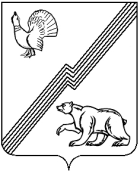 АДМИНИСТРАЦИЯ ГОРОДА ЮГОРСКАХанты-Мансийского автономного округа - ЮгрыПОСТАНОВЛЕНИЕот 20 декабря 2022 года 							      № 2670-п
Об утверждении Порядка определениявеличины арендной платыВ соответствии со статьей 51 Федерального закона от 06.10.2003          № 131-ФЗ «Об общих принципах организации местного самоуправления в Российской Федерации», Порядком управления и распоряжения имуществом, находящимся в собственности муниципального образования городской округ город Югорск, утвержденным решением Думы города Югорска от 27.03.2014 № 15: 1. Утвердить на 2023 год Порядок определения величины арендной платы за пользование нежилыми зданиями, помещениями, строениями, находящимися в собственности муниципального образования городской округ Югорск Ханты-Мансийского автономного округа-Югры     (приложение 1).2. Утвердить на 2023 год Порядок определения величины арендной платы за пользование  движимым  муниципальным имуществом (приложение 2).3. Установить с 01.01.2023 для расчета арендной платы базовую величину стоимости одного квадратного метра нежилого здания, строения, помещения:каменное – 101 333 рублей;деревянное – 56 514  рублей;ангарного типа – 26 699 рублей.4. Установить с 01.01.2023 следующие минимальные ставки арендной платы:а) минимальная величина годовой арендной платы за один квадратный метр общей площади без учета налога на добавленную стоимость (НДС):- в каменном и деревянном исполнении – 2200 рублей; - в зданиях и помещениях ангарного типа – 1100 рублей.б) минимальная величина годовой арендной платы за один квадратный метр общей площади для размещения органов государственной власти и органов местного самоуправления – 1100 рублей без учета НДС;в) минимальная величина годовой арендной платы за один квадратный метр общей площади для торговой деятельности – 2500 рублей без учета НДС.5. Установить с 01.01.2023 для зданий, строений, помещений жилищно-коммунального и электросетевого хозяйства, объектов газоснабжения величину годовой арендной платы за один квадратный метр общей площади без учета НДС:- в  каменном и деревянном исполнении – 400 рублей; - в зданиях и помещениях ангарного типа – 200 рублей.6. Установить, что расчет арендной платы за пользование сетями и сооружениями тепло-водоснабжения, связи, газоснабжения и электроснабжения производится в соответствии с приложением 2 к настоящему постановлению.7. Установить с 01.01.2023 арендную плату субъектам малого и среднего предпринимательства и физическим лицам, применяющим специальный налоговый режим  в размере минимальных ставок арендной платы за пользование недвижимым имуществом в соответствии с подпунктом «а» пункта 4 настоящего постановления.8. Действие пунктов 1-7 настоящего постановления распространяется на правоотношения, связанные с передачей муниципального имущества по договорам аренды, заключенным до 02.07.2008, и предоставлением его в аренду в соответствии с пунктами 1-14 части 1 статьи 17.1 Федерального закона от 26.07.2006 № 135-ФЗ «О защите конкуренции».9. Установить начальную (минимальную) цену договора аренды при проведении торгов в отношении имущества, включенного в перечень муниципального имущества, предоставляемого во владение и (или) в пользование субъектам малого и среднего предпринимательства и физическим лицам, применяющим специальный налоговый режим, в размере минимальных ставок арендной платы за пользование недвижимым имуществом в соответствии с подпунктом «а» пункта 4 настоящего постановления.10. Установить, что начальная (минимальная) цена договора аренды при проведении торгов на право заключения договоров аренды муниципального имущества определяется по результатам проведения оценки рыночной стоимости арендной платы за одну единицу времени (час, день, месяц, год) в порядке, установленном законодательством, регулирующем оценочную деятельность в Российской Федерации.11. Определить с 01.01.2023 для расчета арендной платы коэффициент инфляции (Ки) равный 1,1.12. Утвердить для расчета арендной платы за пользование муниципальными нежилыми зданиями, строениями, помещениями перечень территориальных зон и коэффициенты места нахождения объектов (приложение 3).13. Контроль за выполнением постановления возложить на  исполняющего обязанности первого заместителя главы города - директора Департамента муниципальной собственности и градостроительства  администрации города Югорска Ю.В. Котелкину.14. Опубликовать постановление в официальном печатном издании города Югорска и разместить на официальном сайте органов местного самоуправления города Югорска.15. Настоящее постановление вступает в силу после его официального опубликования.Глава города Югорска                                                                 А.Ю. ХарловПриложение 1к постановлению администрации города Югорскаот 20 декабря 2022 № 2670-п                                                       П О Р Я Д О Копределения величины арендной платы за пользование нежилыми зданиями,  помещениями, строенияминаходящимися в  собственности муниципального образования городской округ Югорск Ханты-Мансийского автономного округа-Югра1. Настоящий порядок применяется при сдаче в аренду находящихся в муниципальной  собственности муниципального образования городской округ город  Югорск нежилых зданий, помещений, строений и их частей.2. Величина годовой арендной платы  определяется по формуле:                  Ап = S х( Сб х Кизн х Км х Кд х Кк х Кв х Кэ х Кт )                                                                            10S – арендуемая площадь, кв.м.Сб – базовая величина стоимости  1 кв.м. нежилого здания, помещения, строения, помещения (устанавливается  постановлением  администрации города Югорска).Кизн =  (100%-% износа)                         100Коэффициент износа объекта недвижимости, фактический срок службы которого превышает нормативный, но находящегося в состоянии,  пригодном для использования по основному назначению, не может быть установлен менее 0,1.Км – коэффициент места нахождения устанавливается в зависимости от принадлежности объекта недвижимости к территориальной зоне в соответствии с приложением 3 к настоящему постановлению.Кд – коэффициент вида деятельности:Кд = 1,8:-      банки;пункты обмена валюты;оптовая и розничная торговля продовольственными товарами и спиртными напитками.Кд = 1,7:страховые компании.Кд = 1,6:инвестиционные и аудиторские фирмы;рекламные агентства;юридические консультации;организации, осуществляющие операции с недвижимостью, риэлторскую деятельность;оптовая и розничная торговля промышленными товарами, ювелирными изделиями.Кд = 1,4:фирмы, осуществляющие операции с ценными бумагами;лизинговые компании;нотариальные и адвокатские конторы;центры, осуществляющие информационно-вычислительное обслуживание;сыскные и охранные бюро.Кд = 1,3:фирмы, консультирующие по вопросам коммерческой деятельности и финансам;фирмы, занимающиеся маркетинговыми исследованиями;рестораны, бары;автосервис;дискотеки;косметические салоны (кабинеты).Кд = 1,2:гостиницы, кемпинги;экскурсионные и туристические бюро;офисы;телефонные станции, телеграфы.Кд = 1,1:автошколы;строительство;негосударственные лечебницы, клиники, медицинские  кабинеты (коммерческие), аптеки;научные и проектные услуги;конторы вторсырья;транспортные услуги;ветеринарные клиники;бани и сауны.Кд = 1,0:производство.Кд = 0,9:-      спортклубы, спортзалы, фитнес-клубы.Кд =  0,8:-    опытные станции, лаборатории;киностудии;учреждения здравоохранения;мастерские по ремонту часов, бытовой техники, обуви;парикмахерские, маникюрные услуги;кулинарии, столовые, кафе, пиццерии.Кд = 0,7:организации по санитарной очистке, уборке и озеленению города;ритуальные услуги;Кд = 0,6:образовательные учреждения;подсобные помещения.Кд = 0,55:ремонт и эксплуатация жилья, объектов социального и коммунального назначения.Кд = 0,5:-    организации народных,  художественных промыслов;группы дошкольного воспитания;объекты связи и  центры обработки данных.Кд = 0,4:правоохранительная деятельность;осуществление функций государственного и муниципального управления;федеральные и государственные службы.Кд = 0,3:почтовые организации.Кд = 0,08:-     объекты жилищно-коммунального, электросетевого хозяйства, объекты и сети газоснабжения.Кд = 0,1:-     субъекты креативных индустрий.Типы деятельности, не вошедшие в настоящий перечень, оцениваются: Кд = 1,0.Кк – коэффициент минимальной комфортабельности принимается  равным 1,0 (при отсутствии   в здании водоснабжения, канализации, отопления, электроснабжения коэффициент снижается на 0,1 за каждый отсутствующий элемент обустройства).Кв – коэффициент входа определяется по таблице:Кэ – коэффициент этажности определяется по таблице:Кт – коэффициент типа здания определяется по таблице:3. При сдаче арендатором части арендуемых площадей в субаренду расчет арендной платы за эту часть площадей производится с применением повышающего коэффициента 1,3 по основному договору.4. За просрочку перечисления арендной платы арендатор уплачивает пени в размере 0,1% от непроизведенного платежа за каждый день просрочки.5.В случае, если расчетная арендная плата окажется меньше минимальной, то для расчета применяется минимальная величина годовой  арендной платы за один квадратный метр общей нежилой площади. 6. В случае если размер арендной платы меньше арендной платы, установленной в предыдущем году, то применяется арендная плата предыдущего года.Приложение 2к постановлениюадминистрации города Югорскаот 20 декабря 2022 года № 2670-пП О Р Я Д О Копределения величины арендной платы за пользование движимым муниципальным имуществом       1.Величина годовой арендной платы за пользование движимым муниципальным имуществом состоит из арендного процента и амортизационных отчислений Ап = Апр + Аотч.       2. Апр = ( Сбал х Кизн х Кд х Ки )                                       10Апр – арендный процентСбал – балансовая стоимость  Кизн – коэффициент износа, Кизн = (100% - % износа)                                                                            100Коэффициент износа имущества, фактический срок которого превышает нормативный, но находится в состоянии, пригодном к эксплуатации, не может быть установлен менее 0,1 Кд – коэффициент вида деятельностиКд = 1,8:-    банки;пункт обмена валюты;оптовая и розничная торговля продовольственными товарами и спиртными напитками.Кд = 1,7:страховые компании. Кд = 1,6:инвестиционные и аудиторские фирмы;рекламные агентства;юридические консультации;организации, осуществляющие операции с недвижимостью, риэлторскую деятельность;оптовая и розничная торговля промышленными товарами, ювелирными изделиями.Кд = 1,4:фирмы, осуществляющие операции с ценными бумагами;лизинговые компании;нотариальные и адвокатские конторы;центры, осуществляющие информационно-вычислительное обслуживание;сыскные и охранные бюро.Кд = 1,3:фирмы, консультирующие по вопросам коммерческой деятельности и финансам;фирмы, занимающиеся маркетинговыми исследованиями;рестораны, бары;автосервис;дискотеки;-      косметические салоны (кабинеты).Кд = 1,2:гостиницы, кемпинги;экскурсионные и туристические бюро;офисы;телефонные станции, телеграфы.Кд = 1,1:автошколы;строительство;негосударственные лечебницы, клиники, медицинские кабинеты (коммерческие), аптеки;научные и проектные услуги;конторы вторсырья;транспортные услуги;ветеринарные клиники;бани и сауны.Кд = 1,0:производство.Кд = 0,9:-      спортклубы, спортзалы, фитнес-клубы.Кд =  0,8:-      опытные станции, лаборатории;киностудии;учреждения здравоохранения;мастерские по ремонту часов, бытовой техники, обуви;парикмахерские, маникюрные услуги;кулинарии, столовые, кафе, пиццерии.Кд = 0,7:организации по санитарной очистке, уборке и озеленению города;ритуальные услуги.Кд = 0,6:образовательные учреждения;подсобные помещения.Кд = 0,55:ремонт и эксплуатация жилья, обьектов социального и коммунального назначения.Кд = 0,5:-      организации народных художественных промыслов;группы дошкольного воспитания.Кд = 0,4:правоохранительная деятельность;осуществление функций государственного и муниципального управления;федеральные и государственные службы.Кд=0,3:почтовые организации;Кд = 0,08:-      объекты жилищно-коммунального, электросетевого хозяйства, объекты и сети газоснабжения.Кд = 0,1:-     субъекты креативных индустрий.Виды деятельности, не вошедшие в настоящий перечень, оцениваются: Кд = 1,0.Ки – коэффициент инфляции (определяется постановлением администрации города Югорска).         3.  Аотч. = (Сбал. х Н )                                   100А отч.- амортизационные отчисления в годСбал. – балансовая стоимостьН – норма амортизационных отчислений в год 4. При сдаче арендатором арендуемого имущества в субаренду расчет арендной платы  производится с применением повышающего коэффициента 1,3 по основному договору.5. За просрочку перечисления арендной платы арендатор уплачивает пени в размере 0,1% от непроизведенного платежа за каждый день просрочки.6. При 100% износе амортизационные отчисления в расчете арендной платы не учитываются.       7. В случае если размер арендной платы меньше арендной платы, установленной в предыдущем году, то применяется арендная плата предыдущего года.Приложение 3к постановлениюадминистрации города Югорскаот 20 декабря 2022 года № 2670-пПеречень территориальных зони коэффициенты места нахождения объектовтерриториальная зона № 1  Км = 2,51. ул. Титова			4а-66, 57а2. пер. Поперечный			1а, 13. ул. Попова			7-63, 14-644. ул. Гастелло			15. ул. Строителей			15-49, 30-326. ул. Спортивная			2, 2а, 6, 10, 11а7. ул. Геологов			1-15, 9а, 9б, 2,2а, 4, 8-108. гаражное товарищество «Строитель»9. ул. Лесозаготовителей		1-19, 2-5210. ул. Железнодорожная		1-49, 2-1611. ул. Кирова			1-9, 2-1012. ул. Ленина			1-41, 2-2413. гаражное товарищество «Транспортник»14. ул. Мира			1-35, 2-3415. ул. 40 лет Победы		                   1-11а, 2-2416. ул. Буряка			1-7б, 2-1417. ул. Механизаторов		1-2918. гаражное товарищество «Газовик»19. ул. Толстого			2-1620. ул. Свердлова			1-11, 2-1021. ул. Газовиков			1-622. ул. Садовая			3а, 3б, 2-14а23. ул. Заводская			1-13, 2-1624. ул. Студенческая		                   2-2225. ул. Никольская			326. ул. Красноармейская		9-15, 4-1627. пер. Зеленый			3-11, 2-4территориальная зона № 2  Км = 2,31. ул. Арантурская			17-232. ул. Багратиона			1-153. ул. Шаумяна			1-114. ул. Кутузова			1-19, 2-245. ул. Плеханова			1-23, 2-246. ул. Пихтовая			4-127. ул. Остравская			1-23, 2-208. ул. Дзержинского			2-12, 3-119. ул. Суворова			1-11, 2-1210. ул. Красина			2-12, 1-1311. ул. Гоголя			1-31, 2-1412. ул. Грибоедова			1-25, 2-3014. ул. Южная			1-3515. ул. Спортивная			17-2717. ул. Мира			43-51, 40/1-5218. ул. Советская			9-1119. ул. Таежная			2-3220. ул. Новая			1, 1а, 1в, 1г, 3,3а,45,2, 2а, 2в, 421. ул. Гастелло 			13а-19/222. ул. Аксакова			1-8территориальная зона № 3  Км = 2,11. ул. Гастелло			3-112. ул. Титова			7-61а3. ул. Спортивная			13, 13а, 15, 15а4. пер. Титова			15. ул. Дружбы Народов		1а-12а, 1-126. ул. Калинина			2-32, 1-257. ул. Таежная			1-278. ул. Мира			37,39, 41, 38, 36,36а, 36/1, 36/2, 36/39. ул. Декабристов			6-1410. ул. Чкалова			1-5, 2-1211. ул. Шолохова			1-13, 2-1212. ул. Курчатова			1-13, 2-1813. ул. Сибирская			1-15, 2-1614. ул. Южная			39-4915. ул. Молодежная			1-516. ул. Парковая			1-11, 2-1217. Цветной бульвар			1-6территориальная зона № 4  Км = 2,01. ул. Полевая			1-82. ул. Горького			1-15, 2-123. ул. Некрасова			1а-11, 2-144. ул. Столыпина			1-13, 2-16, 1а, 2а, 4а, 6а, 8а5. ул. Красная			2-86. пер. Красный			1-5территориальная зона № 5 Км = 1,91. ул. Никольская			2-242. ул. Арантурская			1-133. пер. Арантурский			1-74. ул. Петровская			1, 2-85. ул. Минина			2а-10, 1-96. ул. Спасская			1-21, 27. ул. Рябиновая			1-15, 2-88. ул. Ольховая			1-15, 2-169. ул. Пожарского			1-19, 2-1610. ул. Широкая			1-15, 2-2011. ул. Бородинская			1-11, 2-1412. ул. Невская			1-11, 2-1213. ул. Студенческая		                   24-3414. ул. Таежная			29-63б15. ул. Калинина			29-65, 34-6016. ул. Титова			63-119, 68-9817. ул. Спортивная			12-1618. пер. Титова			3-1119. пер. Поперечный		                   5, 7, 2-820. ул. Попова			65-87, 66, 66/121. ул. Механизаторов		31-35, 2а-3222. ул. Октябрьская			1-33а, 2а-18а23. ул. Железнодорожная		53а24. ул. Ленина			43, 30-3625. ул. Клары Цеткин		                   1-9, 2-16территориальная зона № 6  Км = 1,81. пер. Северный			3а-192. ул. Советская			55-63, 60-643. ул. Есенина			1а-7, 2а-84. ул. Октябрьская			18-265. ул. Калинина 			67, 69территориальная зона № 7  Км= 1,71. ул. Садовая			16-842. ул. Заводская			17-433. ул. Менделеева			1-634. ул. Магистральная		                   19, 19/15. ул. Спортивная			18-246. ул. Монтажников			2-267. ул. Лермонтова			2-68. ул. Транспортная			1-19, 2-22, 14а9. ул. Новая			3-41, 2-4210. ул. Советская			13-55а, 14-5811. ул. Таежная			40-78а12. пер. Радужный			1, 313. пер. Ясный			2-6, 1-514. ул. Мичурина			1-9, 2-1015. ул. Труда			1-2216. ул. Октябрьская			39, 39атерриториальная зона № 8  Км = 1,61. ул. Гастелло			21-392. ул. Мира			57-85, 54-623. ул. Монтажников			1а, 3а4. ул. Спортивная			33-49, 26-285. ул. Энтузиастов			3-23, 2-246. ул. Кольцевая			1-57. ул. Западная			1-7, 2-128. ул. Северная			1-9, 2-129. ул. Сосновая			1-11, 2-1210. ул. Нововятская			1-9, 2, 411. пер. Спортивный		                   1-21, 2-2212. ул. Кедровая			1-21, 2-2413. ул. Снежная			1-25, 2-2614. ул. Труда			23-3615. г.т.«Колос»16. ул. Березовая			2-1817. ул. Лии Карастояновой		1-17, 2-1818. ул. Магистральная		14-32, 21-2919. ул. Ермака			5-19, 2-2820. ул. Песчаная			1-11, 2-1221. ул. Космонавтов			3-29, 2-4822. ул. Менделеева			30-5023. ул. Сахарова			1-47территориальная зона № 9  Км = 1,51. ул. Студенческая			1-272. ул. Садовая			1-713. ул. Вавилова			2-144. ул. Первомайская			1-21, 2-245. ул. Королева			1-21, 2-246. ул. П. Морозова			1-25, 2-227. ул. Магистральная		                   1-17, 2-128. пер. Магистральный		2-89. ул. Киевская			1-29, 2-2210. ул. Восточная			1-29, 2-3011. пер. В. Дубинина		                   1-7, 2-1012. ул. Гайдара			1-29, 2а-2213. пер. Гайдара			1-9, 2-1014. ул. В. Дубинина			1-29, 2а-2415. ул. Котовского			1-11, 2-1216. пер. Котовского			1-9, 217. ул. Шевченко			1-15, 2а-1818. ул. Пушкина			1-23, 2-2419. пер. Зеленый			17-21, 8-1220. пер. Студенческий		1-11, 2-12/221. ул. Буденного			1-19, 2-2022. ул. Лесная			1-47, 2-5423. ул. Югорская			4-4824. ул. Покровская			1-4525. ул. Бажова			1-1926. ул. Кооперативная		1-11, 2-1827. ул. Тополиная			2-1828. ул. Чехова			1-67, 2-4229. ул. Солнечная			1-2530. ул. Загородная			1-35, 2-3031. ул. Ремизова			1-39, 2-3632. ул. Славянская			1-3733. ул. Гагарина			1-17, 2-4434. ул. 8 Марта			1-17, 2-1435. ул. Юбилейная			3-17, 2-1836. ул. Защитников Отечества	                   2-1837. ул. Новослободская		2-1438. ул. Светлая			1-11, 2-839. Вещевой рынок40. Пост ГАИ41. Кафе-закусочная	территориальная зона № 10  Км = 1,41. Городской парк по ул. Менделеева2. ул. Менделеева			27а, 24-28территориальная зона № 11  Км = 1,31. ул. Кондинская			30-562. ул. Уральская			29-55, 24-443. ул. Звездная			23-43, 20-404. Сибирский Бульвар		                   19-39, 16-345. ул. Тюменская			17-37, 24-446. ул. Московская			23-43, 24-447. ул. Сахарова			24-44территориальная зона № 12  Км = 1,21. ул. Сахарова			2-222. ул. Московская			1-21, 2-223. ул. Тюменская			1-15в, 2-224. Сибирский бульвар		                   1а-17, 2-14в5. ул. Звездная			1-21, 2а-186. ул. Уральская			1-27, 2-227. ул. Кондинская			2-288. Цветной бульвар			7территориальная зона № 13  Км = 1,11. ул. Арантурская 			2, 2а, 2б, 4			   2. ул. Промышленная 		                  1,1а,1б,3,5,7,8,9,9/1,11,13,15,17,21а,21б,                                                                           23,25,27,29,31 3. ул. Попова 			                   1,1б,1г,1д,1к,2а2к,2л,2-12, 4а, 4б4. гаражное товарищество «Западный»5. ул. Геологов			15а, 21территориальная зона № 14  Км = 11.г.Югорск, район Югорск-2 			2. ул. Гастелло		                   2-303. ул. Титова			34. гаражное товарищество « Кедр»5. гаражное товарищество  «Север»6.гаражное товарищество  «Елочка»7. ул. Калинина			70, 70а, 70б, 70в, 70г8. ул. Торговая			1-79. ул. Славянская			2-810. пер. Красный 			7территориальная зона № 15  Км = 0,91. ул. Кольцевая 			72.Водоочистные сооружения                                   территориальная зона № 16  Км = 0,81. ул. Декабристов,24			КОС - 70002.гаражное товарищество  «Хвойный»3. ул. Менделеева		                   52-704. ул. Песчаная		                   13-31, 14-325. ул. Ермака			21-39, 30-486. ул. Космонавтов			31-49, 50-687. ул. Сахарова			49-67, 46-608. ул. Московская			45-59, 46-609. ул. Тюменская			39-53, 46-6010. Сибирский бульвар		41-55, 36-5011. ул. Звездная			45-59, 42-5612. ул. Уральская			57-71, 46-6013. ул. Кондинская			58-72                                      Тип входаОфисыТорговляСкладыОтдельный с улицыОтдельный со двораОбщий с улицыОбщий со двораЧерез проходную1,00,891,060,740,461,00,960,860,8501,01,01,01,01,0Занимаемые этажиОфисыТорговляСклады1-ый этаж2-ой этажПодвалЦокольМансардаТехнический этаж  Технический подвалЗдание целиком1,00,910,10,910,55000,811,00,750,10,840000,81,00,960,960,960,60,960,90,96Тип зданияОфисыТорговляСкладыКапитальноеАнгарПавильон1,00,50,51,00,50,51,00,870,87